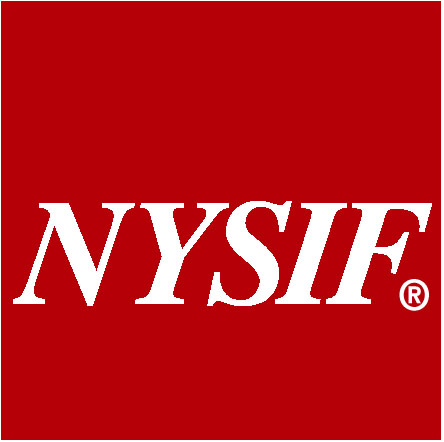 	 Notice to NYSIF of a Potential Case for Early Return-to-WorkThe following injured employee has been identified by our company as a possible participant in our Early Return to Work program:Claimant Name  NYSIF Claim No.    Date of Accident Name, address and telephone number of treating physician:Name         Address     Phone No.	Our ERTW Coordinator:Name		Date   8/19/16Address	Phone No.	 	E-mail  Enclosures: Job Demands Analysis Form (Copy NYSIF and treating physician)Doctor Notification Letter completed by doctor (Copy NYSIF upon receipt)Physical Capabilities Worksheet completed by doctor (Copy NYSIF upon receipt)	 	Return-to-Work Availability Letter (Copy NYSIF when issued to employee)